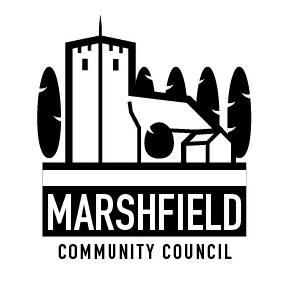                                 Serving the Communities of Castleton and Marshfield            Chairman: Mrs Catherine Grady      Clerk: Mr G C Thomas  4 Kenilworth Road Newport South Wales NP19 8JQ                         Tel: 01633 375812	                        e-mail:marshfieldcommunitycouncil@gmail.comDear CouncillorThe monthly meeting of Marshfield Community Council will be held on TUESDAY 13th April 2021commencing at 7:30p.m.  Due to the current situation with Coronavirus the Council is permitted to meet using video/audio conferencing and Members will conduct this meeting via Zoom. An invitation to link to this meeting has been emailed to you.Members of public and press are welcome to join the meeting by following the joining instructions below. If required, written representations can be emailed to the Clerk by Monday 12th April, to be brought up under item 4 of the agenda.Yours sincerelyG C ThomasClerkTo Join Zoom Meetinghttps://us02web.zoom.us/j/83837815186?pwd=eWNxbEJNVitvOVV4OEJZSVJOZHhWdz09Meeting ID: 838 3781 5186Passcode: 458298One tap mobile+442039017895,,83837815186#,,,,*458298# United Kingdom, +441314601196,,83837815186#,,,,*458298# United KingdomDial by your location+44 203 901 7895 United Kingdom, +44 131 460 1196 United Kingdom,  +44 203 051 2874 United Kingdom, +44 203 481 5237 United Kingdom, +44 203 481 5240 United Kingdom, Meeting ID: 838 3781 5186, Passcode: 458298AGENDA1ApologiesTimeAllocated1Apologies2Declaration of interests13Presentation by Alison Offord, Lead Manager of the Living Levels Project - Update on the project and the legacy this project would like to leave behind.154Time allowed for members of public to speak (In line with Standing Order on Public Participation in Meetings). Please email the Clerk with any matters to be put to the Council by Monday 12th April, 2021.155To confirm the minutes of the Council meeting held on 9th March 2021 and the Extraordinary Council meeting held on 24th March 2021.56Review of matters arising from the Council meetings held on 9th March and 24th March 2021.207To receive a motion that the Council adopts in its entirety the NALC Standing Orders.158To consider a motion by Councillor Grady:‘a motion put forward by Councillor(s) that require actions to be made, in or for the community, should to be specific and include examples or relevant research where possible in order to fully inform the council, especially where there are financial, legal or safety implications. Any Councillor(s) should also offer to take on some responsibility to make them happen, before they are proposed.’109To consider the estimates received for a community Assault Course/Trim Trail to be sited on the stretch of land at Marshfield Village Hall between the car park and the adult football pitch. (Relating to Community Project 1)1510To consider Community Council involvement in the pursuance of a takeaway coffee shop at Marshfield Village Hall.1511To receive a list of proposals from Councillor Stockham.1012Financial Matters:a) To approve and adopt the minutes of the Finance & General Purposes Committee held on 15th March 2021b) To receive a motion to make a donation to leukaemia research.c) To receive an invitation to continue membership of One Voice Wales for 2021/22.d) To consider renewal of the Clerk’s membership of the Society of Local Council Clerks.e) Invoices and payments.f) Other financial matters.1513To receive feedback from Councillors attending meetings on behalf of MCC and/or training sessions. 1014Planning Matters:a) To confirm the Council response made to Newport City Council on 4th March regarding Newport Replacement Local Development Plan – Consultations January 2021.b) To approve observations sent to Newport City Council for the following planning application:MCC 952 – Conex 21/0246Proposal: Single storey extension to front elevation to form new entrance (Resubmission following refusal of 20/1127).Site: Craigwood House, Newport Road, Castleton, CF3 2URNot being able to view the property from the public highway Marshfield Community Council does not wish to offer any comments or observations in respect of the above planning application.c) To agree a response to Newport City Council for the following planning application:MCC 953 – Conex 21/0280Proposal: Increase in ridge height of dwelling by 1m to facilitate loft conversion, amendments to porch and other internal and external alterations.Stie: 58 The Meadows, Marshfield, CF3 2AYd) Other planning matters.1015Correspondence.1016Communication:i) To agree items to be included in the monthly communication to residents in the Marshfield Mail and any posts required to the Community Council website. 517Any other business.5The Annual Meeting and next Monthly Council meeting are scheduled for Tuesday 11th May.